Antrag auf Förderung einer Ferienbetreuung durch                                                                                 den Überbetrieblichen Verbund im Landkreis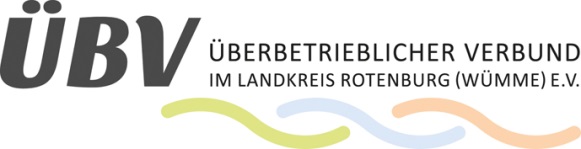 Rotenburg (Wümme) e.V.Neue Str. 22, 27432 Bremervörde, Tel.: 04761/9235873	 oderinfo@frauenundwirtschaft-lkrow.de		Antragsteller/in:							___________________________________________		Antragsdatum:____________ Name, Vorname_______________________________________________Straße___________________________________________PLZ/OrtTelefon (dienstl.): _____________________ Alter des Kindes:__________________E-Mail (dienstl.): Name und Adresse des Arbeitgebers (Verbundbetrieb):FirmennameAdresse	Förderung einer FerienbetreuungName der Einrichtung:_______________________________________Beginn: _______________________  Ende:   ___________________Kursgebühr:	€______________Meine Bankverbindung:IBAN:____________________________________                                  BIC:_______________Name des Kontoinhabers:Name des Kreditinstituts: ________________________________________Hiermit wird die Vollständigkeit und Richtigkeit der erfolgten Angaben versichert.________________________		             __________________________Ort, Datum					Unterschrift der Antragsteller/in Max. bis zu 100,00 € pro Haushalt pro Jahr bei einer Kinderbetreuung ab 4 Tagen. Die Anträge werden nach Reihenfolge des Eingangs bearbeitet.Es besteht auf diese Förderung kein Rechtsanspruch.Bitte schicken Sie diesen unterschriebenen Antrag vor Beginn der Ferienbetreuung mit einemquittierten Rechnungsbeleg zurück.